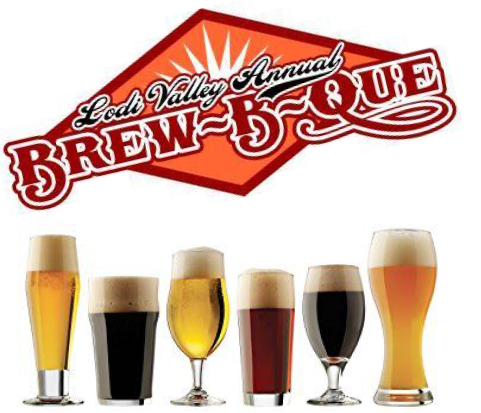 Homebrew Contest Entry FormSeptember 21st, 2019Brewer Name:____________________________________________________________Beer Name:______________________________________________________________Style of Beer:_____________________________________________________________Address:_________________________________________________________________City:_________________________ State:_____________ Zip:______________________Email Address: ____________________________________________________________Contest Information:Entry Fee: $20 for single beer entry $10 for every additional entry due by September 17th, 2018Drop off Time 9:00 AM-9:30 (please have beer in a cooler at drop off)Minimum 144 oz needed for contest10am VIP start timeBottle Pick-Up/Beer Swap (Judging) 3:30Award Ceremony at 5:30 PMPrizes include: Cash, Trophy, Bragging Rights and Celebrity StatusSend a copy of this document along with payment to:Lodi & Lake Wisconsin Chamber of CommerceP.O Box 43Lodi, Wisconsin 53555Contact 608.592.4412 with any questions or email: info@lodilakewisconsin.org